Итогигородского поэтического конкурса авторских стихов«Память сердца»среди обучающихся 8-11 классов, учителей, педагогов и воспитателей образовательных учрежденийВо Дворце творчества детей и молодёжи подведены итоги открытого городского поэтического конкурса авторских стихов «Память сердца», посвящённого Юбилею Великой Победы.В конкурсе приняло участие 56 авторов в четырёх номинациях: «Бессмертный полк, «Вечный огонь», «Мой прадед», «Дети войны».Дипломами Победителей удостоены:Смыслов Иван – 10 «А» класс МОУ «Средняя общеобразовательная школа № 5»Седунова Елена Витальевна – учитель русского языка и литературы  МОУ «Средняя общеобразовательная школа № 5»Волкорез Татьяна Александровна - учитель русского языка и литературы  МОУ «Средняя общеобразовательная школа № 7 имени 24 Краснознаменной Евпаторийской гвардейской стрелковой дивизии»Головяшкина Анастасия - 9 «А» класс» МОУ «Средняя общеобразовательная школа № 37 имени Маршала Советского Союза И.С.Конева»Депланьи Тамара Александровна - воспитатель МДОУ«Детский сад комбинированного вида № 3 «Воробушек»Кукушкина Людмила Васильевна - воспитатель МДОУ «Детский сад комбинированного вида № 44 «Фиалочка»Жильцова Наталия Сергеевна - воспитатель МДОУ «Детский сад № 60 «Родничок»Дипломами удостоены:Рыбалов Сергей – 8 «Б» класс МОУ «Общеобразовательная школа для обучающихся с ограниченными возможностями здоровья № 1 имени Мальцевой Екатерины Александровны»Власова Валерия – 10 «А» класс МОУ «Средняя общеобразовательная школа № 5»Савичева Ольга – 10 «Б» класс МОУ «Средняя общеобразовательная школа № 5»Сапогова Ирина – 8 «Б» класс МОУ «Средняя общеобразовательная школа № 15 имени дважды Героя Советского Союза А.Ф. Клубова»Белоусова Елена Анатольевна  – учитель русского языка и литературы  МОУ «Средняя общеобразовательная школа № 25 имени И.А. Баталова»Глыбина Елена Львовна  – учитель ОБЖ  МОУ «Средняя общеобразовательная школа № 25 имени И.А. Баталова»Александрова Виктория Валерьевна – учитель английского языка МАОУ «Центр образования № 42»Николаева Елена Владимировна – воспитатель МДОУ «Детский сад общеразвивающего вида № 25 «Улыбка»Устинова Наталья Леонидовна – заведующий МДОУ «Детский сад общеразвивающего вида № 40 «Берёзка»Коноплева Светлана Ивановна – воспитатель МДОУ «Детский сад общеразвивающего вида с приоритетным осуществлением физического и экологического направления развития воспитанников № 43 «Ручеёк»Чернышова Ирина Алексеевна – воспитатель МДОУ «Детский сад № 60 «Родничок»Павлова Анна Алексеевна – учитель-логопед  МДОУ «Детский сад компенсирующего вида № 111 «Медвежонок»Смирнова Екатерина Ивановна  – воспитатель МБДОУ «Детский сад № 112 «Золотая рыбка»Кокина Марина Борисовна – педагог дополнительного образования  МУ ДО «Дворец творчества детей и молодёжи»Соколова Татьяна Георгиевна – педагог дополнительного образования  МУ ДО «Дворец творчества детей и молодёжи»Сертификатами удостоены:Верхова Дария – 11 «А» класс  МОУ «Средняя общеобразовательная школа № 7 имени 24 Краснознаменной Евпаторийской гвардейской стрелковой дивизии»Гневашева  Александра – 11 «А» класс  МОУ «Средняя общеобразовательная школа № 7 имени 24 Краснознаменной Евпаторийской гвардейской стрелковой дивизии»Глазова Ксения – 9 «А» класс  МОУ «Средняя общеобразовательная школа № 15 имени дважды Героя Советского Союза А.Ф. Клубова»Шишебарова Ольга – 8 «А» класс  МОУ «Средняя общеобразовательная школа № 15 имени дважды Героя Советского Союза А.Ф. Клубова»Изюрова Анастасия – 11 «А» класс МОУ «Средняя общеобразовательная школа № 30»Ковырина Ксения  – 7 «К» класс МОУ «Средняя общеобразовательная школа № 39 имени С.А. Ловенецкого»Шабанова Мария  – 7 «К» класс МОУ «Средняя общеобразовательная школа № 39 имени С.А. Ловенецкого»Смирнова Дарья – 9 класс МБОУ «Сидоровская основная общеобразовательная школа», Грязовецкий районВоробьёва Дарья – 6 «Б» класс МБОУ ВМР «Семёнковская основная школа имени С.В. Солодягина», Грязовецкий районБоровских Ирина – 6 «Б» класс МБОУ ВМР «Семёнковская основная школа имени С.В. Солодягина», Грязовецкий районГруздева Людмила Николаевна – учитель истории МБОУ ВМР «Семёнковская основная школа имени С.В. Солодягина», Грязовецкий районГруздева Людмила Николаевна – воспитатель БУ СО ВО «Социально-реабилитационный центр для несовершеннолетних «Феникс»Спицева Татьяна Владимировна – воспитатель МДОУ «Детский сад № 12 «Ромашка» компенсирующего вида для детей с нарушением опорно-двигательного аппарата»Дружининская Оксана Анатольевна – воспитатель МДОУ «Детский сад общеразвивающего вида № 22 «Ласточка»Дуева Екатерина Леонидовна – воспитатель МДОУ «Детский сад общеразвивающего вида № 22 «Ласточка»Тарасова Екатерина Андреевна  – музыкальный руководитель МДОУ «Детский сад общеразвивающего вида № 22 «Ласточка»Кравченко Лариса Леонидовна – воспитатель МДОУ «Детский сад общеразвивающего вида № 25 «Улыбка»Куликова Елена Михайловна  – воспитатель МДОУ «Детский сад общеразвивающего вида № 25 «Улыбка»Белышева Марина Николаевна – воспитатель МДОУ «Детский сад общеразвивающего вида № 38 «Красная шапочка»Минова Валентина Валерьевна  – воспитатель МДОУ «Детский сад общеразвивающего вида с приоритетным осуществлением физического и экологического направления развития воспитанников № 43 «Ручеёк»Пугачёва Ольга Николаевна  – воспитатель МДОУ «Детский сад общеразвивающего вида с приоритетным осуществлением физического и экологического направления развития воспитанников № 43 «Ручеёк»Себякина Людмила Сергеевна  – музыкальный руководитель МДОУ «Детский сад общеразвивающего вида с приоритетным осуществлением физического и экологического направления развития воспитанников № 43 «Ручеёк»Смирнова Екатерина Юрьевна  – воспитатель МДОУ «Детский сад общеразвивающего вида с приоритетным осуществлением физического и экологического направления развития воспитанников № 43 «Ручеёк»Шимилюк Ирина Владимировна  – воспитатель МДОУ «Детский сад общеразвивающего вида с приоритетным осуществлением физического и экологического направления развития воспитанников № 43 «Ручеёк»Шохина Галина Вениаминовна – воспитатель МДОУ «Детский сад общеразвивающего вида с приоритетным осуществлением физического и экологического направления развития воспитанников № 43 «Ручеёк»Воронова Александра Сергеевна  – воспитатель МДОУ «Детский сад № 64 «Мальвина»Федорова Людмила Алексеевна  – воспитатель МДОУ «Детский сад № 64 «Мальвина»Белякова Галина Михайловна   – воспитатель МДОУ «Детский сад комбинированного вида № 107 «Лукоморье»Борисова Марина Викторовна  – воспитатель МДОУ «Детский сад комбинированного вида № 107 «Лукоморье»Белякова Галина Михайловна   – воспитатель МДОУ «Детский сад комбинированного вида № 107 «Лукоморье»Крылова Нина Георгиевна – воспитатель МДОУ «Детский сад комбинированного вида № 107 «Лукоморье»Лебедева Ольга Геннадьевна   – учитель-логопед  МДОУ «Детский сад комбинированного вида № 107 «Лукоморье»Постникова Оксана Леонидовна  – воспитатель МДОУ «Детский сад комбинированного вида № 107 «Лукоморье»Публикуем два стихотворения Победителей конкурса: Головяшкиной  Анастасии – обучающейся 9 «А» класса МОУ «Средняя общеобразовательная школа № 37 имени Маршала Советского Союза И.С.Конева»и  Жильцовой Наталии Сергеевны- воспитателя МДОУ «Детский сад № 60 «Родничок»Благодарим всех за участие! Вечная память павшим! Честь и слава живым!Информация для участников:Дипломы и сертификаты можно получить 3 и 4 марта в 215 кабинете с 10.00 до 12.00 и с 13.00 до 18.00 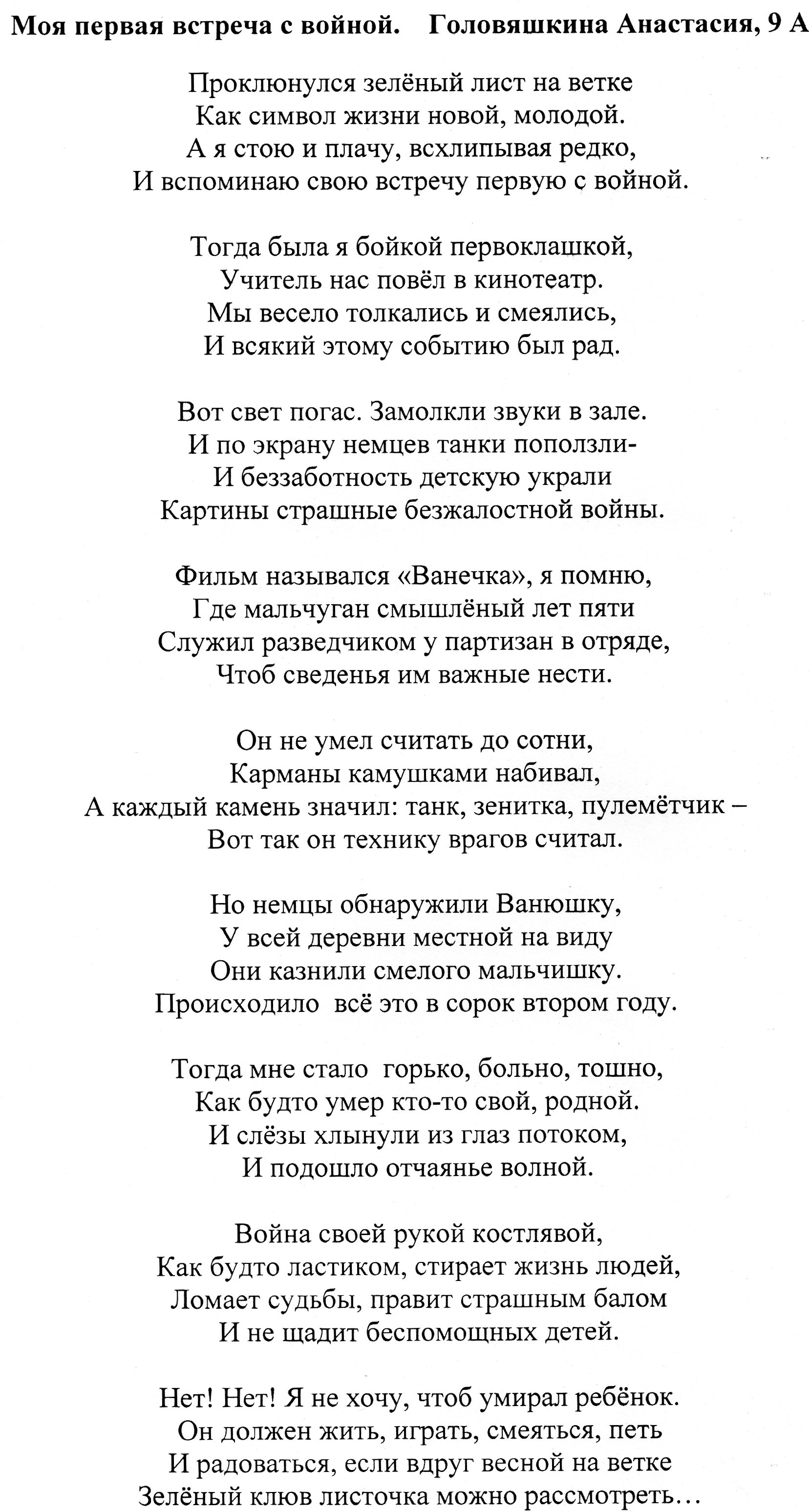 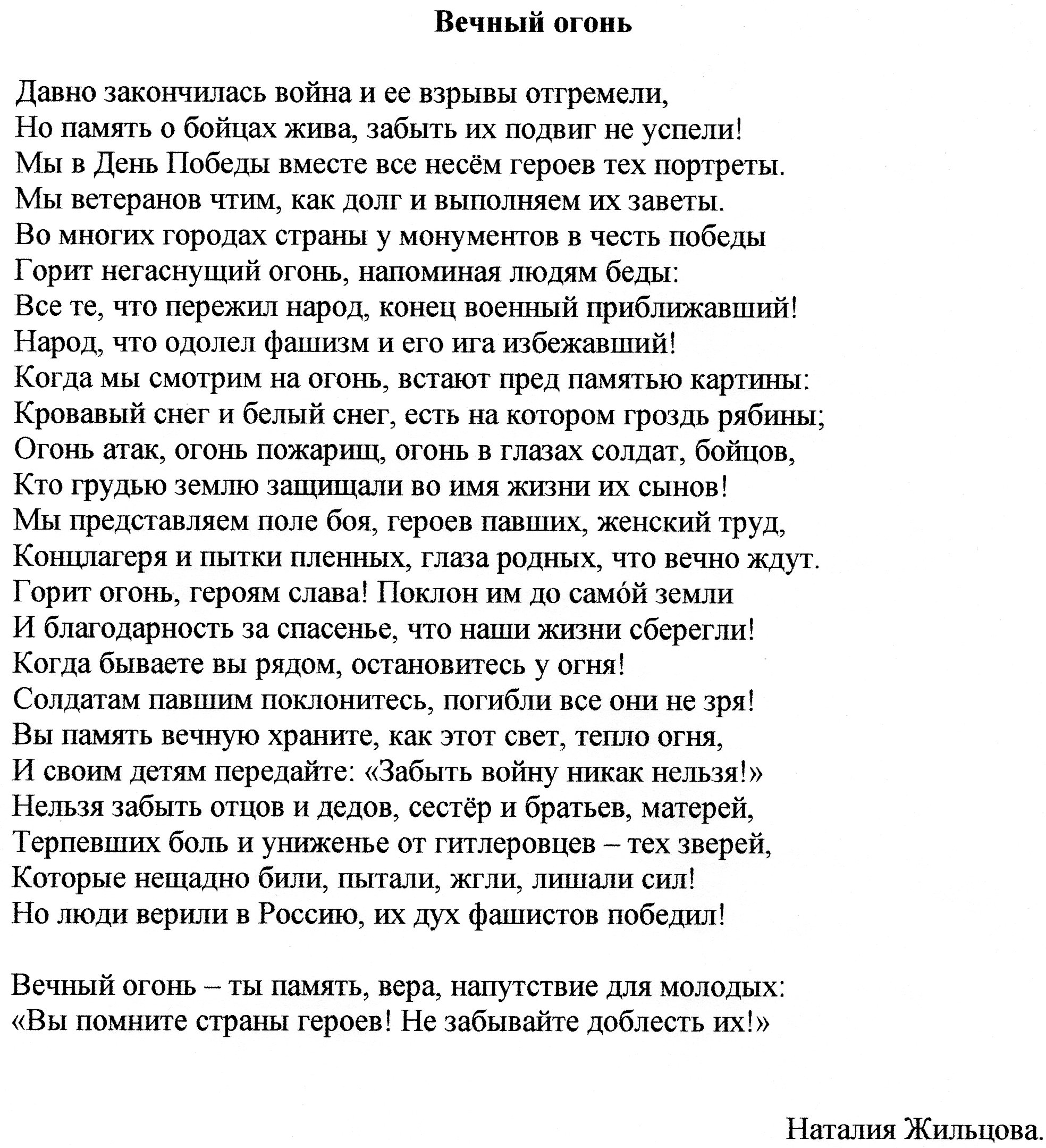 